Ржищівська міська рада Київської області(сьоме скликання)РІШЕННЯПро внесення змін до – міської Програми фінансової підтримки комунального некомерційного підприємства «Ржищівська міська лікарня» Ржищівської міської ради  на 2018-2020 рокиЗаслухавши та обговоривши інформацію директора Комунального некомерційного підприємства «Ржищівська міська лікарня» Ржищівської міської ради Апостол Л.Г. з метою забезпечення реалізації державної політики у сфері охорони здоров’я, створення умов для забезпечення жителів Ржищівської міської об’єднаної громади медичною допомогою, відповідно до Бюджетного кодексу України, керуючись пунктом 22 статті 26 Закону України «Про місцеве самоврядування в Україні», Ржищівська міська рада Київської області ВИРІШИЛА: Внести зміни до програми а саме: міська Програма фінансової підтримки комунального некомерційного підприємства «Ржищівська міська лікарня» Ржищівської міської ради на 2018 – 2020 роки, і доповнити їх планом заходів: План заходів міської програми фінансової підтримки комунального некомерційного підприємства «Ржищівська міська лікарня» Ржищівської міської ради на 2020 рік . У пункті 1 «Загальні положення» змінити кількість штатних посад по КНП «Ржищівська міська лікарня» РМР З 125,5 одиниць на 113,0 одиниць, в т. ч. лікарі з 29,00 од. на 24,00 од., фахівці з базовою та неповною вищою медичною освітою з 45,50 од. на 40,00 од., молодший медичний персонал з 21,00 од. на 21,25 од., спеціалісти (не медики) з 8,25 од. на 7,75 од., інші з 21,75 од. на 20,00 од. Контроль за виконанням даного рішення покласти на виконуючу обов’язки міського голови, секретаря ради Чорненьку К.І.В.о. міського голови, секретар ради                            	                                 К.І. Чорненькам. Ржищів25 березня 2020 року№ 2572-83-07Пархомець Н.А.Додатокдо рішення Ржищівської міської радиКиївської області25.03.2020 № 2572-83-07Внесення змін до Плану заходів міської програми фінансової підтримки комунального некомерційного підприємства «Ржищівська міська лікарня» Ржищівської міської ради на 2020 рік       В.о. міського голови, секретар ради                            	                                             К.І. Чорненька№ з/пНазва напряму діяльності (пріоритетні завдання)Перелік заходів програмиСтрок виконання заходуДжерела фінансуванняОрієнтовні обсяги фінансування(вартість),тис. гривень№ з/пНазва напряму діяльності (пріоритетні завдання)Перелік заходів програмиСтрок виконання заходуДжерела фінансуванняВсього1.Медичні послуги за договорами з юридичними особами- надання послуг відповідно діючих договорів;- заключення договорів з іншими юридичними особами;- розширення видів надання послуг2020Кошти державного бюджетуКошти місцевого бюджету--1.Медичні послуги за договорами з юридичними особами- надання послуг відповідно діючих договорів;- заключення договорів з іншими юридичними особами;- розширення видів надання послуг2020Власні кошти підприємства-1.Медичні послуги за договорами з юридичними особами- надання послуг відповідно діючих договорів;- заключення договорів з іншими юридичними особами;- розширення видів надання послуг20202.Медичні послуги фізичним особам- проведення профоглядів працівникам підприємств;- проведення періодичних оглядів з видачею довідок на право користування об’єктами дозвільної системи2020Кошти державного бюджетуКошти місцевого бюджету--2.Медичні послуги фізичним особам- проведення профоглядів працівникам підприємств;- проведення періодичних оглядів з видачею довідок на право користування об’єктами дозвільної системи2020Власні кошти підприємства-2.Медичні послуги фізичним особам- проведення профоглядів працівникам підприємств;- проведення періодичних оглядів з видачею довідок на право користування об’єктами дозвільної системи20203.Надання орендних послуг- здача приміщень та обладнання в оренду2020Кошти державного бюджетуКошти місцевого бюджету--3.Надання орендних послуг- здача приміщень та обладнання в оренду2020Власні кошти підприємства-4.Придбання предметів, матеріалів, обладнання та інвентарю- господарчих, будівельних, електротоварів, меблів та інших малоцінних предметів;- паливно-мастильних матеріалів, запчастин до транспортних засобів;- білизни;- придбання комплектувальних виробів і деталей для ремонту всіх видів виробничого та невиробничого обладнання;- канцелярського та письмового приладдя; бланків, паперу та інш.;- інших товарів- придбання постільної білизни2020Кошти  державного бюджетуКошти місцевого бюджету17,9150,04.Придбання предметів, матеріалів, обладнання та інвентарю- господарчих, будівельних, електротоварів, меблів та інших малоцінних предметів;- паливно-мастильних матеріалів, запчастин до транспортних засобів;- білизни;- придбання комплектувальних виробів і деталей для ремонту всіх видів виробничого та невиробничого обладнання;- канцелярського та письмового приладдя; бланків, паперу та інш.;- інших товарів- придбання постільної білизни2020Власні кошти підприємства0,05.Придбання медикаментів та перев’язувальних матеріалів- лікарських засобів, виробів медичного призначення;2020Кошти державного бюджетуКошти місцевого бюджету8,50,05.Придбання медикаментів та перев’язувальних матеріалів- лікарських засобів, виробів медичного призначення;2020Власні кошти підприємства0,06.Продукти харчування-  придбання продуктів харчування-  хліб2020Кошти державного бюджетуКошти місцевого бюджету9,0-6.Продукти харчування-  придбання продуктів харчування-  хліб2020Власні кошти підприємства0,07.Оплата послуг (крім комунальних):Згідно заключених договорів на оплату послугВідшкодування вартості 1 ліжко - дня  пролікованих хворих в стаціонарі Комунального закладу Кагарлицької районної ради «Кагарлицької центральної районної лікарні»2020Кошти державного бюджетуКошти місцевого бюджетута інші кошти незаборонені законодавством26,5500,07.Оплата послуг (крім комунальних):Згідно заключених договорів на оплату послугВідшкодування вартості 1 ліжко - дня  пролікованих хворих в стаціонарі Комунального закладу Кагарлицької районної ради «Кагарлицької центральної районної лікарні»2020Власні кошти підприємства0,08.Оплата комунальних послуг та енергоносіїв- послуги теплопостачання;- оплата водопостачання і водовідведення;- оплата електроенергії- оплата природного газу- оплата інших енергоносіїв2020Кошти державного бюджетуКошти місцевого бюджету0,01407,08.Оплата комунальних послуг та енергоносіїв- послуги теплопостачання;- оплата водопостачання і водовідведення;- оплата електроенергії- оплата природного газу- оплата інших енергоносіїв2020Власні кошти підприємства0,09.Видатки на оплату праці- згідно штатного розпису (заробітна плата і нарахування на оплату праці)2020Кошти державного бюджетуКошти місцевого бюджету1891,00,09.Видатки на оплату праці- згідно штатного розпису (заробітна плата і нарахування на оплату праці)2020Власні кошти підприємства0,010.Інші виплати населенню- відшкодування витрат на виплату пільгових пенсій;- інші виплати населенню- відшкодування витрат пов»язаних з відпуском лікарських засобів безоплатних на пільгових умовах2020Кошти державного бюджетуКошти державного бюджетуКошти місцевого бюджету12,43,050,010.Інші виплати населенню- відшкодування витрат на виплату пільгових пенсій;- інші виплати населенню- відшкодування витрат пов»язаних з відпуском лікарських засобів безоплатних на пільгових умовах2020Власні кошти підприємства0,011.Інші поточні видатки- сплата податків, зборів, обов’язкових платежів, штрафів, пені тощо2020Кошти державного бюджетуКошти місцевого бюджету1,00,011.Інші поточні видатки- сплата податків, зборів, обов’язкових платежів, штрафів, пені тощо2020Власні кошти підприємства0,012.Поточні  видатки- поточний ремонт приміщень для молодих спеціалістів- виготовлення проектно - кошторисної документації хірургічного відділення2020Кошти державного бюджетуКошти місцевого бюджетуТа інші кошти незаборонені законодавствомКошти місцевого бюджету Та інші кошти незаборонені законодавством0,050,050,012.Поточні  видатки- поточний ремонт приміщень для молодих спеціалістів- виготовлення проектно - кошторисної документації хірургічного відділення2020Власні кошти підприємства0,013.Видатки на відрядженняВідрядження2020Кошти державного бюджетуКошти місцевого бюджетуВласні кошти підприємства19,90,00,014.Капітальні видаткиМедичне обладнання: автоматичний біохімічний аналізатор,автоматичний гематологічний аналізатор, аналізатор сечі IBД, напівавтоматичний2020Кошти державного бюджетуКошти місцевого бюджетуТа інші кошти незаборонені законодавством 0,0659,015.Капітальні видаткиМедичне обладнання2020Кошти державного бюджетуКошти місцевого бюджетуТа інші кошти незаборонені законодавством0,00797,416.Капітальні видаткиПридбання рентгенапарату2020Кошти державного бюджетуКошти місцевого бюджетуТа інші кошти незаборонені законодавством0,06000,0Всього202011652,7Кошти державного бюджетуКошти місцевого бюджету  та інші кошти незаборонені законодавством202020201989,39663,4Власні кошти підприємства20200,0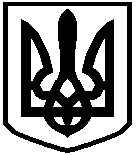 